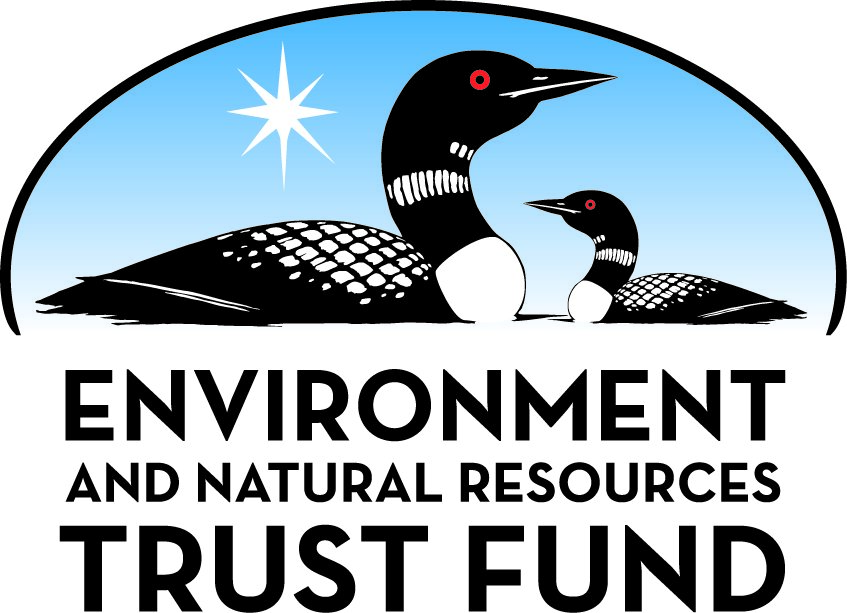 Environment and Natural Resources Trust Fund2021 Request for ProposalGeneral InformationProposal ID: 2021-401Proposal Title: Unprecedented Change Threatens Minnesota’s Pristine LakesProject Manager InformationName: Mark EdlundOrganization: Science Museum of Minnesota - St. Croix Watershed Research StationOffice Telephone: (701) 317-4245Email: khillard@smm.orgProject Basic InformationProject Summary: Why are Minnesota’s nicest lakes turning green? We determine what’s causing this change and which lakes are most at risk.Funds Requested: $850,000Proposed Project Completion: 2024-06-30LCCMR Funding Category: Water Resources (B)Project LocationWhat is the best scale for describing where your work will take place?  
	Region(s): Central, NE, NW, What is the best scale to describe the area impacted by your work?  
	StatewideWhen will the work impact occur?  
	During the Project and In the FutureNarrativeDescribe the opportunity or problem your proposal seeks to address. Include any relevant background information.Minnesota’s most pristine lakes are changing unexpectedly and we don’t know why! Where we expect to find hundreds of our most beautiful and remote lakes—with little development or protected within state and national forests and parks—we instead often find green lakes, thick with noxious blooms of cyanobacteria. Lakes turn green when we add nutrients to them, but in protected or remote settings, typical sources of excess nutrients (land use change, erosion, sewage) are not obvious. Based on our work, we predict that climate change is working in concert with atmospheric deposition to drive the changes that have already begun to affect our pristine lakes. Importantly, it is possible that by missing climate and atmospheric effects on lakes we could be misattributing the causes of blooms and misdirecting resource-management efforts and dollars.What is your proposed solution to the problem or opportunity discussed above? i.e. What are you seeking funding to do? You will be asked to expand on this in Activities and Milestones.We will determine why Minnesota’s nicest lakes are unexpectedly turning green using: 
1) first of their kind in-lake and atmospheric monitoring systems
2) sediment analysis showing how, when, and why pristine lakes are changing 
3) lake simulations determining which lakes are most at risk
4) communication with managers and lake users on how and why nice lakes are changing. 	
Climate, weather, and atmospheric deposition change everything. Sediment cores from wilderness lakes show two causes of unprecedented noxious algae growth. Climate change results in longer ice-free seasons, stronger stratification, increased tannins, and correlates with alarming increased frequency of noxious algae blooms. In lakes with no watershed runoff we find large increases in mineral matter and greater growth of algae. If that mineral matter and its nutrients did not come from the watershed, it must be coming from dustfall or precipitation.
Nutrients in lakes have many sources—local, regional, global. Climate affects lakes by changing how nutrients are cycled in lakes and watersheds. Elsewhere, long-distance dustfall is linked to dramatic changes in remote lakes. We need to know if our lakes are imperiled by climate and dust-borne nutrients, rule out other causes of wilderness lake change, and not waste management dollars.What are the specific project outcomes as they relate to the public purpose of protection, conservation, preservation, and enhancement of the state’s natural resources? The 16 lakes (deep vs shallow lakes, across watershed size, and along an E-W transect) selected for this study will be entirely within northern Minnesota’s protected areas, so we can rule out local landuse inputs. Climate change and landuse changes well beyond Minnesota may be working in concert to change our pristine lakes. By linking modern and historical lake ecology, air deposition, and lake simulations, we will solve the unprecedented change question, and determine how to preserve and protect water quality in our pristine lakes. This project will fundamentally change lake management strategies everywhere in Minnesota.Activities and MilestonesActivity 1: Use water and air quality monitoring to assess the cause of changing water quality in our “pristine” lakesActivity Budget: $348,973Activity Description: 
Water quality in remote lakes is rarely monitored and air quality monitoring in Minnesota does not measure dry deposition (dustfall). We will do high resolution monitoring of water quality for 2 years on 16 state and national forest and park lakes. We will simultaneously establish a state-of-the-art dustfall network with 5-7 sites in north and central Minnesota in partnership with National Atmospheric Deposition Program (NADP) to measure and map dustfall patterns and nutrient delivery.Activity Milestones: Activity 2: Use sediment cores to determine if our best lakes are imperiledActivity Budget: $406,817Activity Description: 
Every lake accumulates sediments that record its history. We will collect sediment cores from 16 remote and protected lakes and determine when and how much they have changed—their biology, nutrient levels, dust inputs—using analysis of multiple biological and geochemical measures. We will reconstruct the influence of climate and dust-borne nutrients through time on each lake to understand why they changed, when they changed, and which lakes are most imperiled.Activity Milestones: Activity 3: Use lake simulations to determine which lakes are most at risk and how to protect themActivity Budget: $94,210Activity Description: 
Computer simulations allow us to understand how lakes have changed in the past and how they might change in the future. MINLAKE is a simulation program that estimates lake thermal and oxygen dynamics. Importantly, input variables in the program let us test interactive effects of other forces that may be affecting our protected lakes such as changing weather patterns and ice-on/off. Model results will be paired with monitoring and sediment core histories to predict which protected lakes are most at risk.

We will spread our findings to help Minnesotans understand what threatens our favorite lakes and how to protect them.Activity Milestones: Long-Term Implementation and FundingDescribe how the results will be implemented and how any ongoing effort will be funded. If not already addressed as part of the project, how will findings, results, and products developed be implemented after project completion? If additional work is needed, how will this be funded? 
This project establishes a new air-monitoring network, provides the first baseline data on dustfall in northern Minnesota, its effect on our best lakes, and determines which lakes are at risk. This project leverages collaborations with other research groups on dustfall and previous ENRTF and NPS funding on wilderness lakes across northern Minnesota, including the DNR Sentinel Lakes and the NPS Inventory & Monitoring programs. Through reporting, presentations, and outreach, we will spread our findings to help Minnesotans understand what really threatens our favorite lakes and fisheries.Other ENRTF Appropriations Awarded in the Last Six YearsProject Manager and Organization QualificationsProject Manager Name: Mark EdlundJob Title: Senior Scientist, St. Croix Watershed Research Station, Science Museum of MinnesotaProvide description of the project manager’s qualifications to manage the proposed project. 
Dr. Mark Edlund has been a Senior Scientist at the St. Croix Watershed Research Station of the Science Museum of Minnesota since 2007. He has also held the position of adjunct Professor of Water Resources Science/Earth Sciences at the University of Minnesota since 2004. Dr. Edlund has a 20-year record of federal, state, and local project management in his areas of expertise: aquatic biology, limnology, paleolimnology, and phycology; environmental drivers of ecological change; lake sediment records to understand short- and long-term environmental change; and has authored or co-authored more than 100 publications on the subjects. Dr. Edlund's current research focuses on biomonitoring of lakes in Great Lakes Region National Parks; water quality in Lake of the Woods; and understanding and predicting harmful algal blooms (HABS).Organization: Science Museum of Minnesota - St. Croix Watershed Research StationOrganization Description: 
The Science Museum of Minnesota (SMM) is a private, non-profit 501(c)3 institution dedicated to encouraging public understanding of science through research and education. The St. Croix Watershed Research Station is the environmental research center of the SMM with the mission “we do the science that helps make our rivers and lakes clean” through research and outreach. The SCWRS supports an active year-round program in environmental research and graduate-student training, guided by a dedicated in-house research staff with direct ties to area universities and colleges. It collaborates closely with federal, state, and local agencies with responsibility for managing the St. Croix and upper Mississippi rivers and is a full partner with the National Park Service for resource management in parks of the western Great Lakes region. Its research has played a central role in setting management policy for the St. Croix and Mississippi rivers, for establishing water-quality standards for Minnesota lakes and for developing long-term monitoring plans for the National Park Service.Budget SummaryClassified Staff or Generally Ineligible ExpensesNon ENRTF FundsAttachmentsRequired AttachmentsVisual ComponentFile: Alternate Text for Visual ComponentWhy are Minnesota’s nicest lakes turning green? We determine what’s causing this change and which lakes are most at risk.Optional AttachmentsSupport Letter or OtherAdministrative UseDoes your project include restoration or acquisition of land rights? 
	NoDoes your project have patent, royalties, or revenue potential? 
	NoDoes your project include research? 
	YesDoes the organization have a fiscal agent for this project? 
	NoDescriptionCompletion DateEstablish state-of-the-art dustfall monitoring network in north and central Minnesota2023-10-31Measure nutrients and algae for two years from 16 remote and wilderness lakes2023-10-31DescriptionCompletion DateCompare climate and dustfall records from cores with monitoring to determine why lakes are changing2024-01-31Collect, date, and analyze sediment cores from 16 remote lakes2024-01-31DescriptionCompletion DateDevelop a framework for predicting which protected lakes are at risk2024-01-31Create a MINLAKE model for 16 study lakes to measure historical changes in lake function2024-01-31Develop reports, factsheets, and outreach to inform managers and Minnesotans on protecting their threatened lakes2024-06-30NameAppropriationAmount AwardedDetermining Risk of a Toxic Alga in Minnesota LakesM.L. 2018, Chp. 214, Art. 4, Sec. 2, Subd. 06f$200,000Tracking and Preventing Harmful Algal BloomsM.L. 2016, Chp. 186, Sec. 2, Subd. 04a$500,000Category / NameSubcategory or TypeDescriptionPurposeGen. Ineli gible% Bene fits# FTEClass ified Staff?$ AmountPersonnelEdlund, Senior ScientistSediment Analysis45.5%1.5$171,798Heathcote, Senior ScientistWater and Air Quality, DNA45.5%1.5$154,392Assistant ScientistLake Modeling45.5%1$90,2102 Field and Laboratory Technicians2 Temporary Field and Laboratory Technicians45.5%0.66$58,884Science Communication SpecialistOutreach and Social Media0%0.24$12,000Sub Total$487,284Contracts and ServicesTBDProfessional or Technical Service ContractLab Analysis of Dust Samples: Dust chemistry (mass, P frac, N): 120 samples @ $100  ($12,000; Utah State University or competitive bid)0$12,000TBDProfessional or Technical Service ContractLab Analysis of Pigments Samples: Algal pigment analysis: 240 samples @ $124 ($30,000; University of Regina or competitive bid)0$30,000TBDProfessional or Technical Service ContractLab Analysis of Cyano DNA: 16S sediment DNA sequencing: 16 cores @ $1,500 ($24,000; University of Minnesota or competitive bid)0$24,000Sub Total$66,000Equipment, Tools, and SuppliesTools and SuppliesLab / Field SuppliesBottles, reagents, preservatives, consumables$10,000EquipmentDust Monitoring, ADS/NTN Atmospheric Deposition Samplers (Qty: 5)Dust monitoring, ADS/NTN atmospheric deposition sampling$25,000Tools and SuppliesMonitoring Buoy Supplies (Qty: 16)Component sensors for constructing and installing monitoring buoys on lakes$51,200Sub Total$86,200Capital ExpendituresWater Quality Sonde, YSI EXO2 (Qty: 1)Advanced water quality monitoring platform$20,000Sub Total$20,000Acquisitions and StewardshipSub Total-Travel In MinnesotaMiles/ Meals/ LodgingAtmospheric Monitoring and Network Setup ($2,500), 1 trip, 2 scientists, 6 days, 1,000 miles to north central MinnesotaAtmospheric monitoring and network setup$2,500Miles/ Meals/ LodgingSediment Core Collection ($6,000), 2 coring trips, 2-3 field crew, 10 days and 850 miles/trip to northern MinnesotaSediment core collection$6,000Miles/ Meals/ LodgingWater Quality Monitoring ($20,000), 6 water quality trips, 2-3 field crew, 10 days and 850 miles/trip to northern MinnesotaWater quality monitoring$20,000Sub Total$28,500Travel Outside MinnesotaSub Total-Printing and PublicationSub Total-Other ExpensesLab Analysis of Water SamplesLab analysis of water samples: TN/TP, DIN/SRP, DOC, DIC: 144 samples at $116.22 per sample ($16,736) (unit prices for analysis at SCWRS)$16,736Lab Analysis of Sediment SamplesLab analysis of sediment samples: 210-Pb (dating): 16 cores @ $2,500 ($40,000) (unit price for analysis at SCWRS); loss-on-ignition: 16 cores @ $800 ($12,800) (unit price for analysis at SCWRS); biogeochemistry (Sed P, diatoms, BSi): 16 cores @ $5,780 ($92,480) (unit prices for analysis at SCWRS)$145,280Sub Total$162,016Grand Total$850,000Category/NameSubcategory or TypeDescriptionJustification Ineligible Expense or Classified Staff RequestCategorySpecific SourceUseStatusAmountStateState Sub Total-Non-StateIn-KindAll indirect project costs are provided in-kind by the Science Museum of Minnesota (federally negotiated indirect rate of 40.09% on all direct costs = $340,765)In-kind contribution of indirect costsPending$340,765Non State Sub Total$340,765Funds Total$340,765TitleFileInstitutional Letter of Support, Science Museum of MinnesotaForm 990 - Institutional Tax Exempt Form, Science Museum of Minnesota